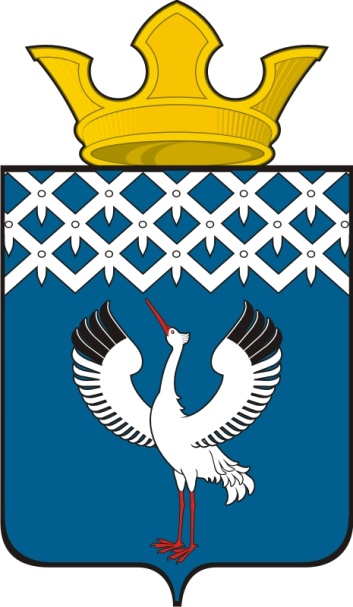 Российская ФедерацияСвердловская областьДумамуниципального образованияБайкаловского сельского поселения15-е заседание 3-го созываРЕШЕНИЕ07.12.2015г.                                        с.Байкалово                                                   № 76О перемещении бюджетных средств         Руководствуясь Бюджетным кодексом РФ, на основании положения «Об утверждении Положения о бюджетном процессе в муниципальном образовании  Байкаловского сельского поселения» от 27.12.2013г. № 36 (с изменениями), в целях обеспечения исполнения местного бюджета, Дума муниципального образования Байкаловского сельского поселенияРЕШИЛА:1.Разрешить Администрации муниципального образования Байкаловского сельского поселения осуществить перемещение бюджетных средств из экономии, сложившейся в  2015 году, в т.ч.:-с работы, услуги по содержанию имущества  920 0104 05 Ф 2001 244 225 в сумме 5 875 (Пять тысяч восемьсот семьдесят пять) руб., перераспределение средств, с технического обслуживания и ремонта автотранспортных средств;-с прочие работы, услуги 920 0104 05 Ф 2001 244 226 в сумме 9 951 (Девять тысяч девятьсот пятьдесят один) руб., высвободившийся остаток в результате уменьшения плановой суммы по повышению квалификации;-с увеличение стоимости материальных запасов 920 0104 05 Ф 2001 244 340  в сумме 11 684 (Одиннадцать тысяч шестьсот восемьдесят четыре) руб., перераспределение средств, с приобретения бланков;-с прочие расходы  920 0111 50 0 2070 870 290 в сумме 220 000 (Двести двадцать тысяч) руб., резерв;-с прочие работы, услуги  920  0406  05 1 2204  244  226  в сумме 7 980 (Семь тысяч девятьсот восемьдесят) руб., экономия сложилась за счет уменьшения плановой суммы работ по разработке декларации безопасности Байкаловского ГТС;-с прочие работы, услуги  920  0406  05 1 2205  244  226  в сумме 15 000 (Пятнадцать тысяч) руб., экономия сложилась за счет уменьшения плановой суммы по страхованию ГТС;-с работы, услуги по содержанию имущества 920 0409 05 2 2403 244 225 в сумме 84 791(Восемьдесят четыре тысячи семьсот девяносто один) руб., перераспределение средств с оканавливания обочин и дорог;-с прочие работы, услуги 920 0409 05 2 2408 244 226  000011  в сумме  69 758 (Шестьдесят девять семьсот пятьдесят восемь) руб., перераспределение средств с разработки проектно-сметной документации на реконструкцию автомобильной дороги общего пользования местного значения по ул. Набережная в с. Байкалово;-с безвозмездные  перечисления организациям,  за исключением государственных и муниципальных организаций  920  0412  05 4 2301  810  242  в сумме 15 000 (Пятнадцать тысяч) руб., уточнение КБК;-с прочие работы, услуги  920  0501  05 Б 2304  244  226 в сумме 9 468 (Девять тысяч четыреста шестьдесят восемь) руб., экономия сложилась за счет уменьшения плановой суммы по разборке непригодного для проживания жилья;-с увеличение стоимости основных средств 920  0502  05 7 2303  414  310  в сумме 99 554 (Девяносто девять тысяч пятьсот пятьдесят четыре) руб., перераспределение средств со строительства колодца в д. Крутикова;-с прочие работы, услуги 920 0503 05 Г 2302 244 226  в сумме 50 217 (Пятьдесят тысяч двести семнадцать) руб., перераспределение средств с уборки сухостойких деревьев с территории кладбища в с.Байкалово;-с увеличение стоимости основных средств 920 0503 05 Г 2308 244 310 000011  в сумме 4 620 (Четыре тысячи шестьсот двадцать) руб., перераспределение средств со строительства туалетов;-на прочие работы, услуги  920 0412 05 3 2310 244 226 000999 в сумме 2 812 (Две тысячи восемьсот двенадцать)руб., необходимо на выполнение кадастровых работ по адресу д.Пелевина,ул.Новая,д.77;-на прочие работы, услуги  920  0412  05 3 2310  244  226   в сумме 12 398 (Двенадцать тысяч триста девяносто восемь) руб.; -на безвозмездные  перечисления организациям,  за исключением государственных и муниципальных организаций  920  0412  05 4 2302  630 242  в сумме 15 000 (Пятнадцать тысяч) руб., уточнение КБК;-на увеличение стоимости основных средств 920  0502  05 6 2304 244 310 000999 в сумме 60 000 (Шестьдесят тысяч) руб., необходимо на расходометр электромагнитный;-на прочие работы, услуги 920 0502 05 6 2308  244 226  в сумме 858 (Восемьсот пятьдесят восемь) руб., необходимо на технологическое присоединение  энергопринимающих устройств вводного устройства теплового пункта по адресу с.Байкалово,ул.Клубная,14в, ул.Кузнецова,26Б;-на работы, услуги по содержанию имущества 920 0502 05 7 2320 243 225 в сумме  99 332(Девяносто девять тысяч триста тридцать два) руб., необходимо на выполнение работ по капитальному ремонту водопровода по пер.Солнечный от колодца до жилого дома №5 с.Байкалово;-на увеличение стоимости основных средств 920  0502  05 7 2321  414  310  в сумме 36 164 (Тридцать шесть тысяч сто шестьдесят четыре тысячи) руб., необходимо на выполнение работ по устройству водопровода по ул.Дзержинского от дома №23 до дома №13;-на увеличение стоимости основных средств 920 0502 05 7 2321 414 3100 00011  в сумме 4 620 (Четыре тысячи шестьсот двадцать) руб.;-на прочие расходы 920  0502  50 0 2090  853 290  в сумме 40 000 (Сорок тысяч) руб., необходимо на оплату административных  наказаний № 461 от 17.11.15, № 481, № 482 от 24.11.15;-на увеличение стоимости основных средств 920  0503  05 Г 2301  244  310 000999 в сумме 143 316 (Сто сорок три тысячи триста шестнадцать) руб., необходимо на выполнение работ по устройству железобетонных опор дл ЛЭП по ул.Мальгина, Кузнецова;-на увеличение стоимости материальных запасов 920 0503 05 Г 2301 244 340 в сумме 6 214 (Шесть тысяч двести четырнадцать) руб., необходимо на выполнение работ по подвеске СИП и установке светильников по ул.Мальгина;-на увеличение стоимости материальных запасов 920 0503 05 Г 2301 244 340 000011 в сумме 69 758(Шестьдесят девять тысяч семьсот пятьдесят восемь) руб.;-на транспортные услуги 920 0503 05 Г 2304 244 222 000999 в сумме 13 872 (Тринадцать тысяч восемьсот семьдесят два) руб., необходимо на предоставление транспортных средств и техники для работ по ликвидации несанкционированных свалок на территории МО Байкаловского сельского поселения;-на прочие работы, услуги 920 1006 05 9 2902 244 226   в сумме 99 554 (Девяносто девять тысяч пятьсот пятьдесят четыре) руб., необходимо на обустройство новогоднего городка с.Байкалово.2.Контроль над исполнением настоящего решения возложить на постоянную комиссию Думы муниципального образования Байкаловского сельского поселения по бюджету, финансовой, экономической и налоговой политике (Буевич Л.Н.).Глава муниципального образованияБайкаловского сельского поселения                                            _______________ Л.Ю. Пелевина7 декабря  2015 г.Председатель Думы муниципального образованияБайкаловского сельского поселения                                           ________________С.В. Кузеванова 7 декабря  2015 г.